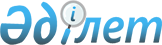 О переименовании составных частей в поселке ТопарРешение акима поселка Топар Абайского района Карагандинской области от 31 октября 2018 года № 10. Зарегистрировано Департаментом юстиции Карагандинской области 9 ноября 2018 года № 5002
      На основании подпункта 4) статьи 14 Закона Республики Казахстан от 8 декабря 1993 года "Об административно-территориальном устройстве Республики Казахстан", Закона Республики Казахстан от 23 января 2001 года "О местном государственном управлении и самоуправлении в Республике Казахстан" и с учетом мнения населения РЕШИЛ:
      1. Переименовать в поселке Топар Абайского района Карагандинской области следующие составные части:
      1) улицу Северная на улицу Достық;
      2) улицу Луговая на улицу Ынтымақ; 
      3) улицу Ленина на улицу Атамекен; 
      4) улицу Тельмана на улицу Тәуелсіздік; 
      5) улицу Грибоедова на улицу Мерей;
      6) улицу Б.Хмельницкого на улицу Отан;
      7) парк имени Мичурина на парк Энергетиктер.
      2. Контроль за исполнением данного решения оставляю за собой.
      3. Настоящее решение вводится в действие по истечении десяти календарных дней после дня первого официального опубликования.
					© 2012. РГП на ПХВ «Институт законодательства и правовой информации Республики Казахстан» Министерства юстиции Республики Казахстан
				
      Аким поселка

К. Муслимова
